Spielbericht U10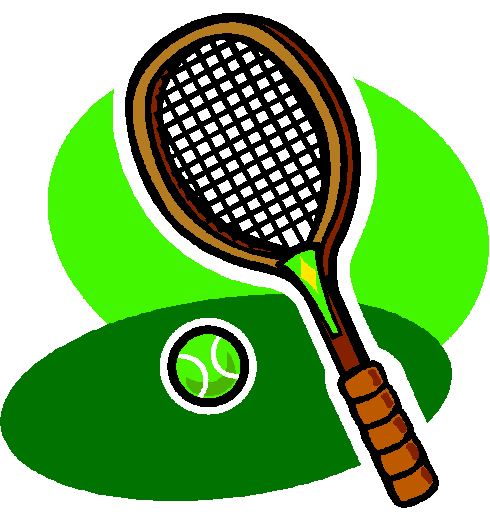 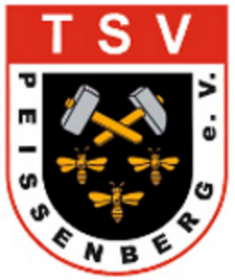 Weilheim - Peissenberg14.07.2019Das letzte Punktspiel der Saison 2019 in der Altersklasse U10 zwischen Weilheim und Peissenberg musste die Entscheidung um den ersten Platz in der Bezirksklasse bringen. Vor dem Spieltag lag Peißenberg um einen Punkt vor den ebenfalls ungeschlagenen Weilheimern. Bei sehr guten äußeren Bedingungen wurde das Spiel am Sonntag, 14.07.2019 um 15 Uhr auf der Tennisanlage des TC Weilheim durchgeführt. In der Altersklasse U10 fließt neben dem Ergebnis der Tennis-Matches auch der Motorik-Wettkampf in das Endergebnis mit ein. Der Motorik-Block begann mit dem Hockey-Spiel, welches nach 7 gespielten Minuten leistungsgerecht 0:0 endete. Den anschließenden Balltransport gewann das Peißenberger Team mit der Saisonbestleistung von 1:09 Minuten (WM: 1:15). Der Ballwurf, die über die ganze Saison schwächste Disziplin, ging dann auch deutlich mit 17:13 zugunsten Weilheim aus. Zum Abschluss des Motorik-Blocks fand das Seilspringen, die eigentliche Paradedisziplin der Peißenberger statt. Zur allgemeinen Überraschung musste sich Peißenberg aber mit 271 : 277 Sprüngen (je 4x 30 Sekunden) den Weilheimern geschlagen geben. Somit lag Weilheim nach dem Motorik-Block knapp mit 5:3 in Führung und war somit vor den Tennis-Spielen aufgrund der Ergebnisse der letzten Punktspiele klarer Favorit, da sie in der vorangegangenen 30 Matches nur 4 Spiele abgeben mussten.Als Erste mussten die beiden Knappich-Mädls ran. Anna Knappich spielte auf Position 4 gegen Laura-Marie Fuchs und setzte sich nach einer hervorragenden Leistung mit 4:3 durch. Nachdem sie bereits zwischenzeitlich 3:0 geführt hatte, rette sie sich mit großem Einsatz über die 30 Minuten und sicherte so 2 äußerst wertvolle Punkte für Peißenberg.Parallel dazu spielte Lilly Knappich auf Position 2 gegen Tim Eichhorn. In diesem hochklassigen Match, welches von langen Ballwechseln geprägt war und sehr oft über Einstand ging, musste sich Lilly dann letztendlich mit 6:2 geschlagen geben.Nach diesen beiden Spielen ging Felix Roth, auf Position 3 spielend, gegen Malin Müller auf den Platz und gewann dieses Spiel ungefährdet mit 6:1.Der dickste Brocken aber wartete mit Daniel Schilke in der 1er Paarung auf Marina Müller. In den bisherigen 5 Matches gab er nur ein einziges Spiel ab. Entsprechend entwickelte sich auch ein tolles Spiel, bei welchem beide ihr ganzes Können zeigten und die Zuschauer begeisterten. Nach einem 0:2 Rückstand kämpfte sich Marina ins Spiel zurück und schaffte es, dass Daniel sein Spiel nicht so gestalten konnte, wie er wollte. Letztendlich setzte sie sich überraschend, aber letztendlich hochverdient mit 6:3 durch und brachte damit Peißenberg nach den Einzeln mit 9:7 in Führung.So mussten dann die beiden Doppel die Entscheidung bringen. Peißenberg setzte alles auf das 1er Doppel, wohingegen Weilheim beide Doppel stark machen musste, da sie beide Doppel für den Matchgewinn benötigt hätten. Im 2er Doppel spielten somit Anna Knappich und Felix Roth gegen Tim Eichhorn und Laura-Marie Fuchs. Letztere dominierten das Spiel klar und hatten beim 6:2 Erfolg wenig Mühe. Somit musste das 1er Doppel mit Lilly Knappich und Marina Müller gegen Daniel Schilke und Malin Müller die Entscheidung bringen. Von Beginn an entwickelte sich ein Spiel auf sehr hohem Niveau mit extremer Spannung. Die Peißenbergerinnen schafften es, Daniel Schilke weitestgehend aus dem Spiel zu nehmen und konnten so die zwischenzeitliche 4:2 Führung herstellen. Dann wurde es dramatisch, als Weilheim auf 4:3 verkürzte und sogar die Chance auf das 4:4 hatte. Lilly und Marina behielten aber die Nerven, gewannen das Spiel und zogen auf 5:3 davon. Mit Ablauf der 30 Minuten holten sie sogar noch das 6:3 und gewannen damit nicht nur dieses Match, sondern die komplette Begegnung gegen Weilheim (Endstand 11:9). Die U10 des TSV Peissenberg erreichte somit auch den 1. Platz in der Bezirksklasse.Herzlichen Glückwunsch